JUNE 2022JUNE 2022JUNE 2022SundaySundayMondayTuesdayWednesdayThursdayFridaySaturday2930311234National Donut Day5678910111213141516171819202122232425Father's DayFather's Day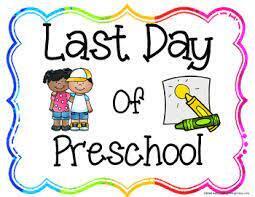 Toddler, Wrap Around, School Age can attend Toddler, Wrap Around, School Age can attend Toddler, Wrap Around, School Age can attend 262728293012JUNE / JULY 2022JUNE / JULY 2022JUNE / JULY 2022SundaySundayMondayTuesdayWednesdayThursdayFridaySaturday262728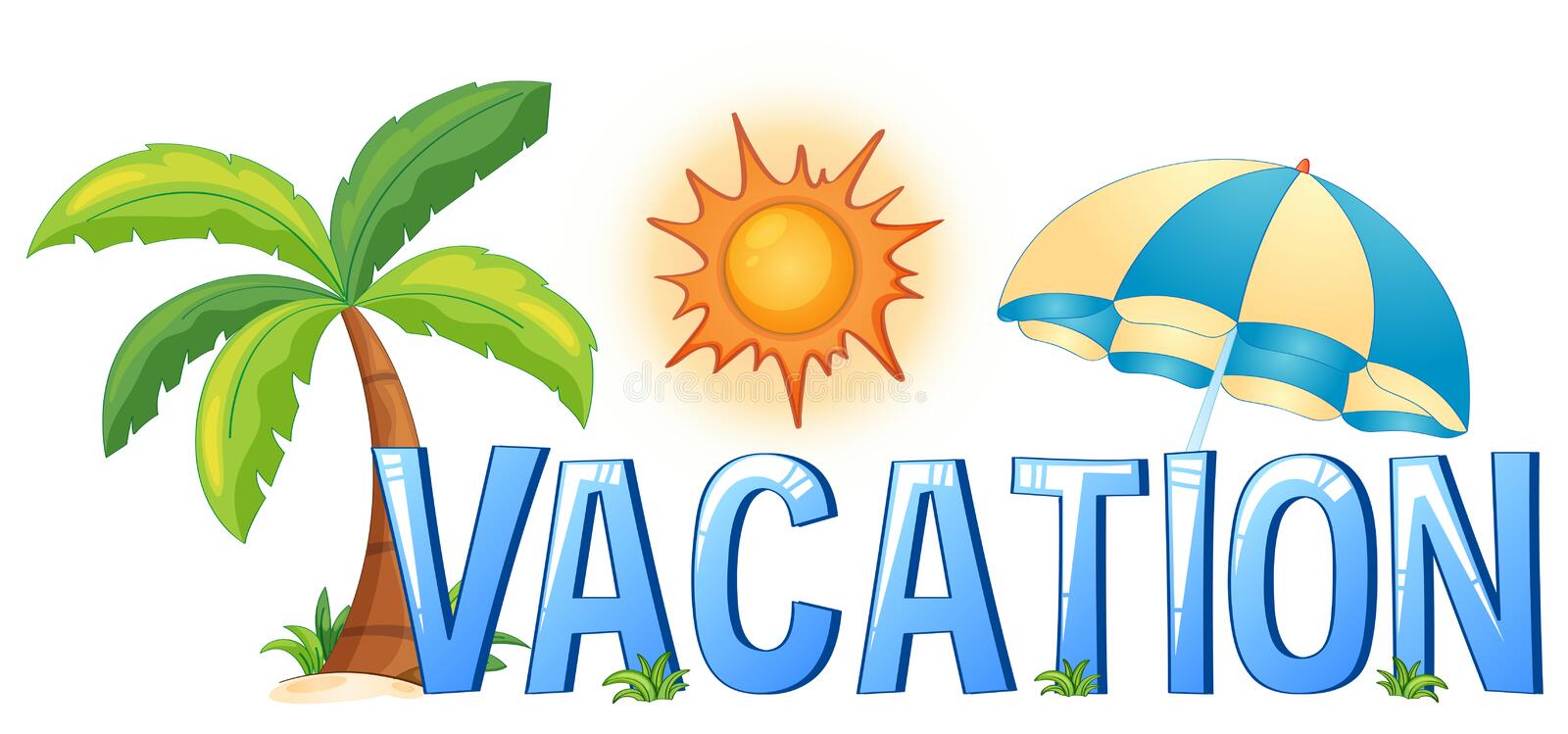 293012Toddler, Wrap Around, School Age can attendNo School for all students– Summer Vacation– Summer VacationNo School for all students– Summer VacationNo School for all students– Summer Vacation No School for all students– Summer Vacation3456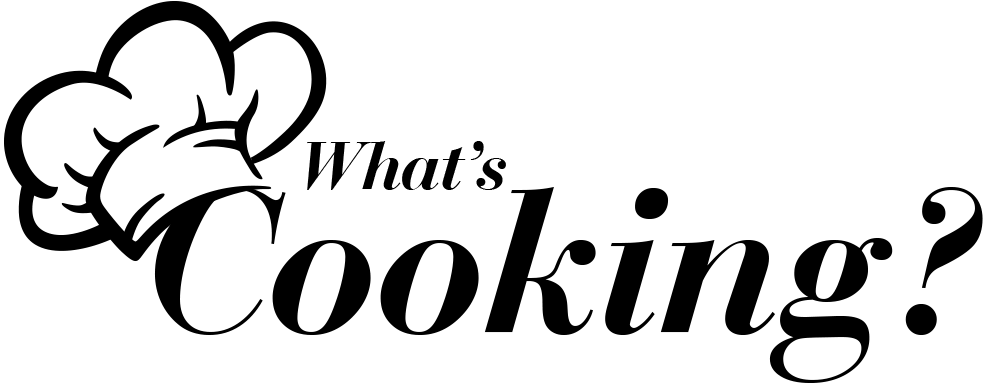 7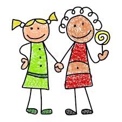 89ALL ABOUT ME WEEKALL ABOUT ME WEEKNo School for all students– Summer Vacation 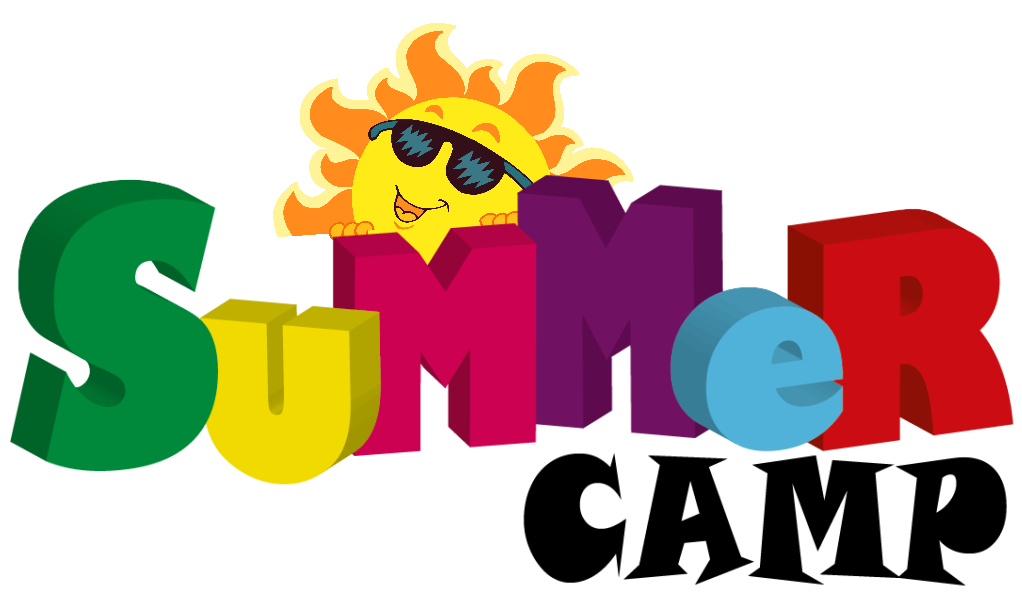 1st Day Create how you feel PizzaPick a little buddy day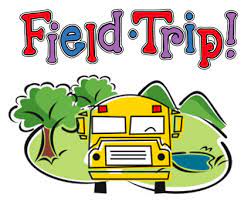 Bowling101112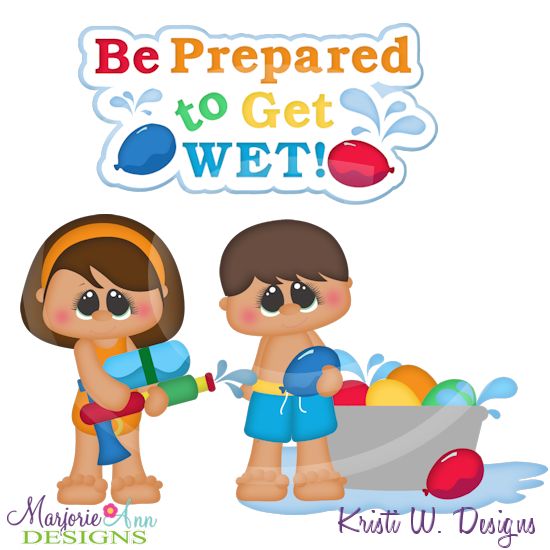 1314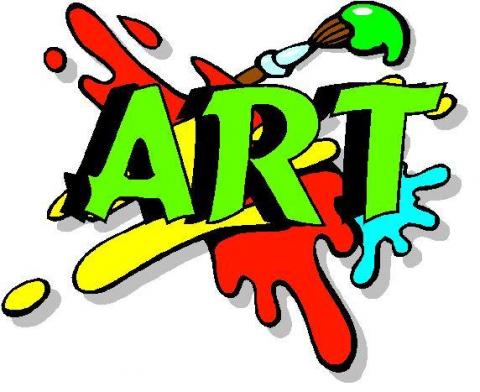 1516OUTDOORSOUTDOORS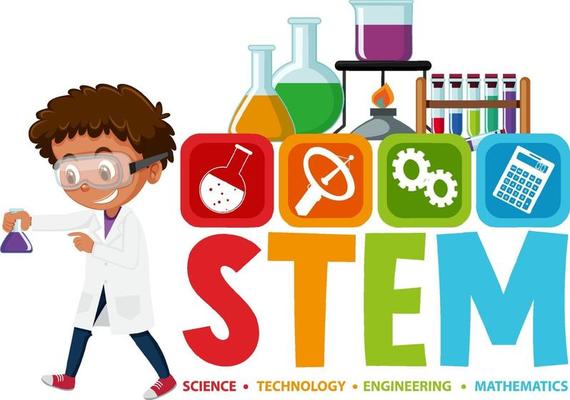 Liquid ChalkWater WarsDirt Cake Bird FeederSmith Memorial Playground17181920212223ALL ABOUT ANIMALSALL ABOUT ANIMALSAnimal PuppetsMaking food for our favorite animalElmwood Park ZooAnimal Collage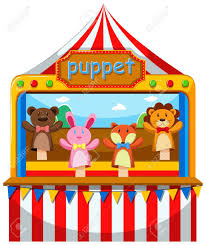 Animal Puppet Show24252627282930UNDER THE SEAUNDER THE SEAAquarium - Sponge PaintDress like your favorite Sea Creature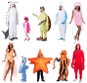 Edible Fish BowlsWater WarsAdventure Aquarium31AUGUST 2022AUGUST 2022AUGUST 2022SundaySundayMondayTuesdayWednesdayThursdayFridaySaturday311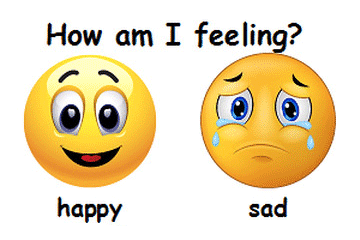 23456EXPRESSIONS WEEK 1EXPRESSIONS WEEK 1Create a Word Wall of feelings & expressions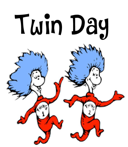 Sky Zone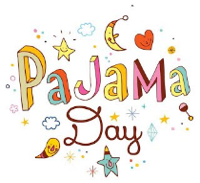 Water Wars789201112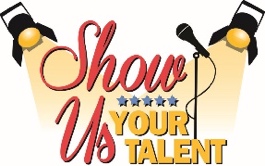 13EXPRESSIONS WEEK 2EXPRESSIONS WEEK 2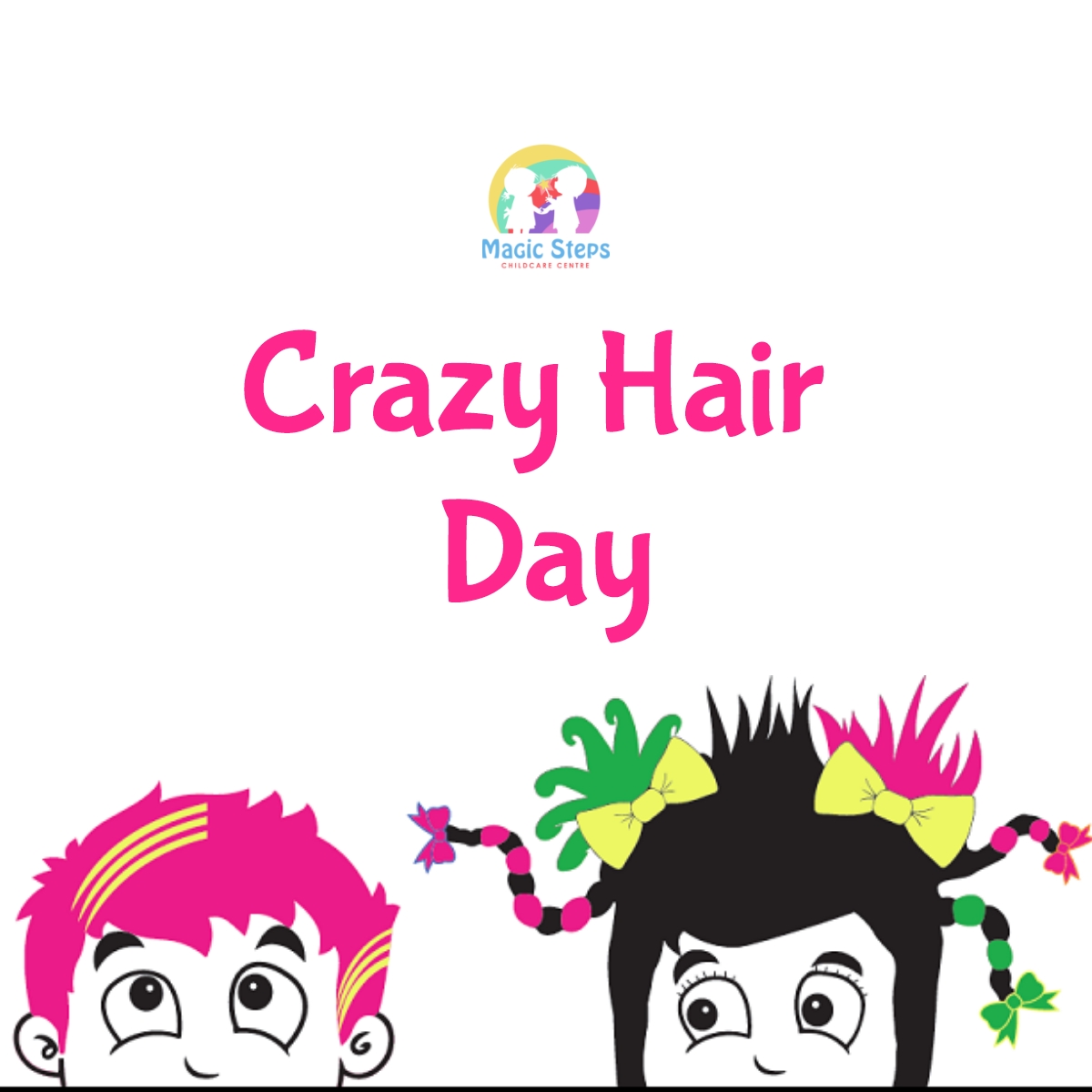 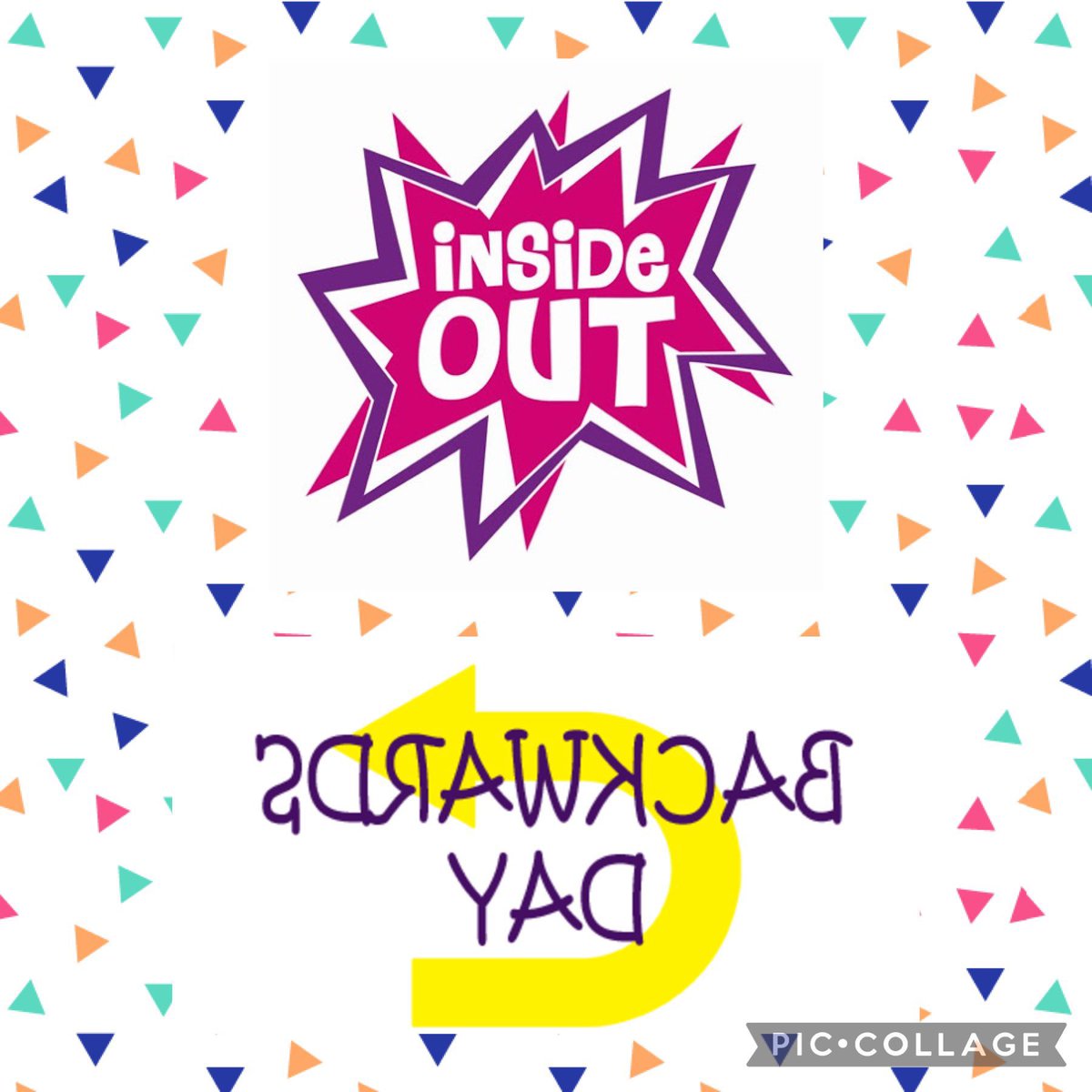 Please Touch MuseumWater WarsTalent Show14151617181920SCIENCE WEEKSCIENCE WEEKFranklin InstituteFrozen Hands 1Frozen Hands 2Solar OvenCreating Volcano212223242526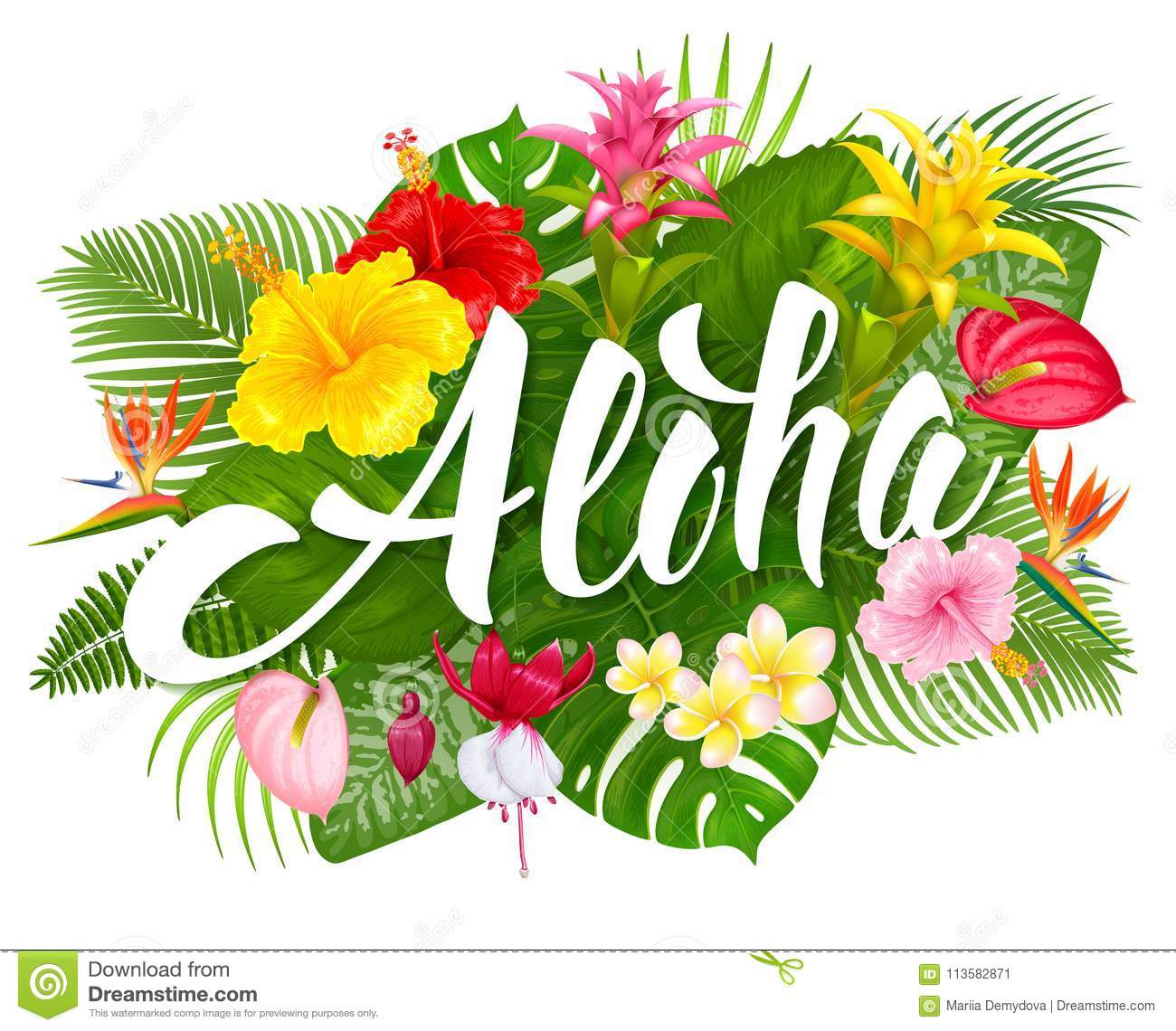 27ALOHA WEEKALOHA WEEK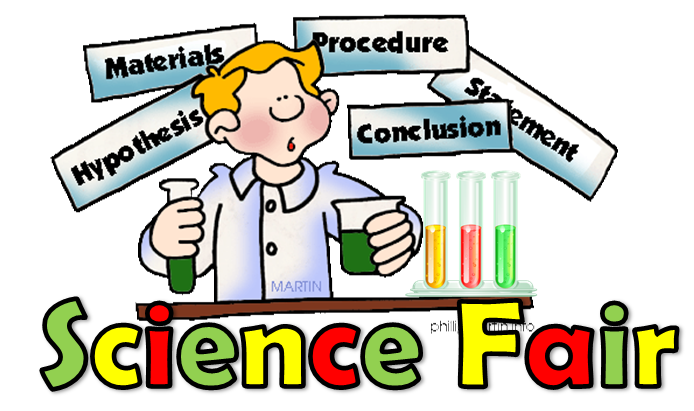 Make a LeiMake food that is common in Hawaii Make a Hula Skirt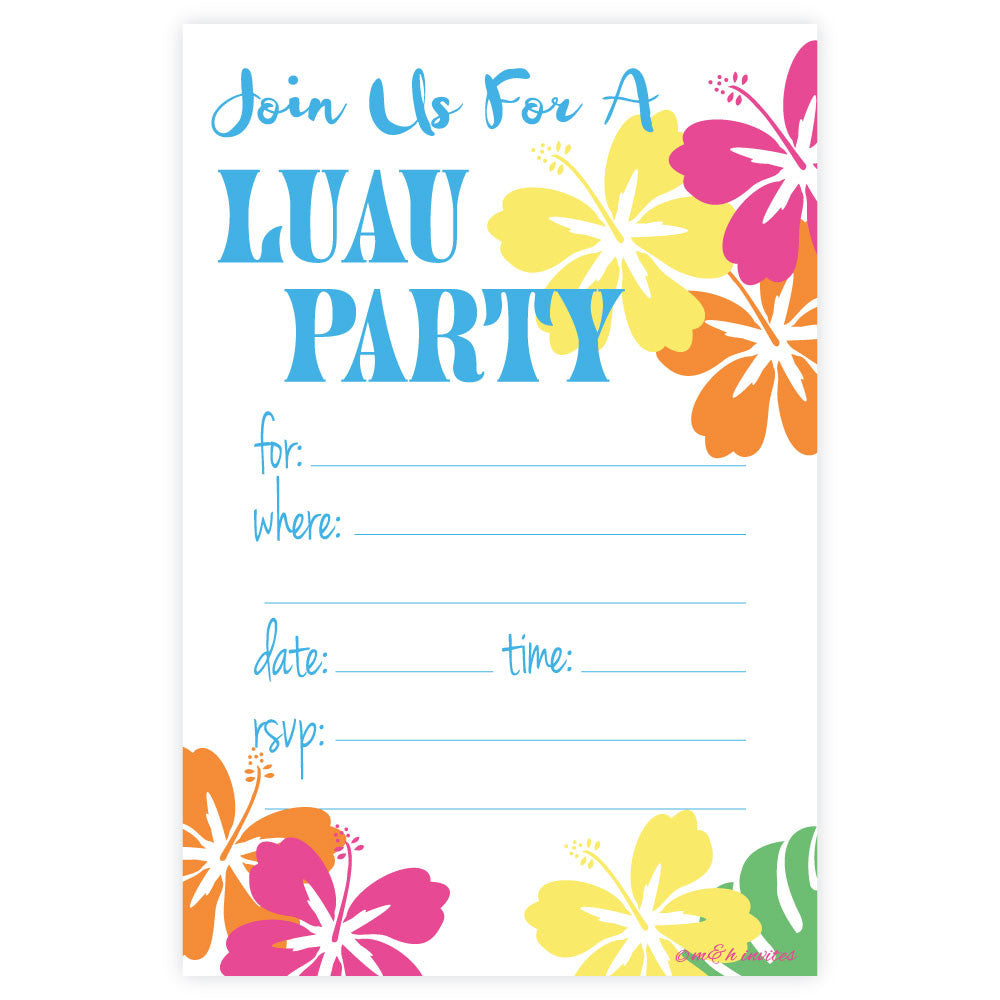 28293031Phila. School District  District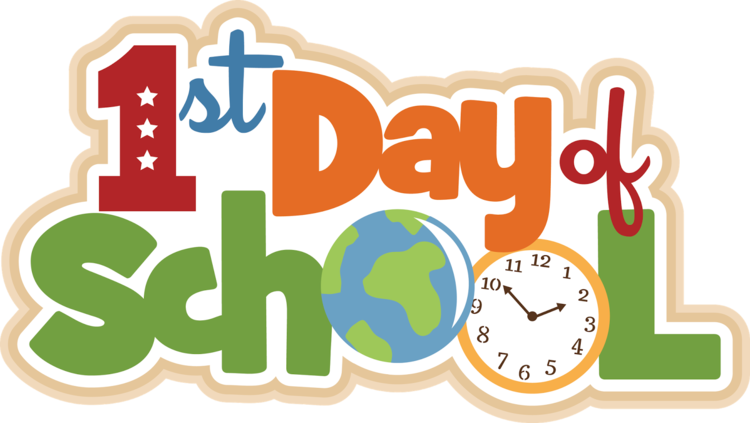 